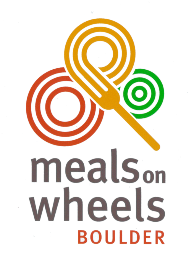 Sponsorship Opportunities                 Sponsorship Opportunity 1:Sponsor a route for a day = $500 a route/dayA route can be sponsored by an individual or a group of people. Each route consists of 8-10 people, your dollars will support the meals for the week of your choice for the Boulder neighbors on this route. This opportunity can be repeated at your convenience for further supporting these neighbors. Potential recognition: A thank you shout-out on social media (Facebook, Instagram, LinkedIn, Twitter) per day sponsored.A cheerful mention in our Monthly Client Newsletter. A mention in a monthly eNews.A logo placed on our Sponsors & Partners section on our front web page and partnership page.Sponsorship Opportunity 2:Sponsor a route for a week = $2,500 a route/weekA route can be sponsored by an individual or a group of people. Each route consists of 8-10 people, your dollars will support the meals for the week of your choice for the Boulder neighbors on this route. This opportunity can be repeated at your convenience for further supporting these neighbors. Potential recognition: Two thank you shout-outs on social media (Facebook, Instagram, LinkedIn, Twitter) per week sponsored.A cheerful mention in our Monthly Client Newsletter. A mention in two monthly eNews. A logo placed on our Sponsors & Partners section on our front web page and partnership page.
Sponsorship Opportunity 3: Sponsor all routes for a day = $10,000 for all routes/dayA day of all 22 routes can be sponsored by an individual or a group of people. All routes serve 250+ meals to Boulder neighbors in need. This opportunity can be repeated at your convenience for further supporting all our neighbors. Potential recognition: Three thank you shout-outs on social media (Facebook, Instagram, LinkedIn, Twitter)A cheerful mention in our Monthly Client Newsletter. A mention in three monthly eNews. A logo placed on our Sponsors & Partners section on our front web page and partnership page.Contact Shoshana Fanizza for more information: shoshana@mowboulder.org | 720-780-3382Bringing health and humanity to the table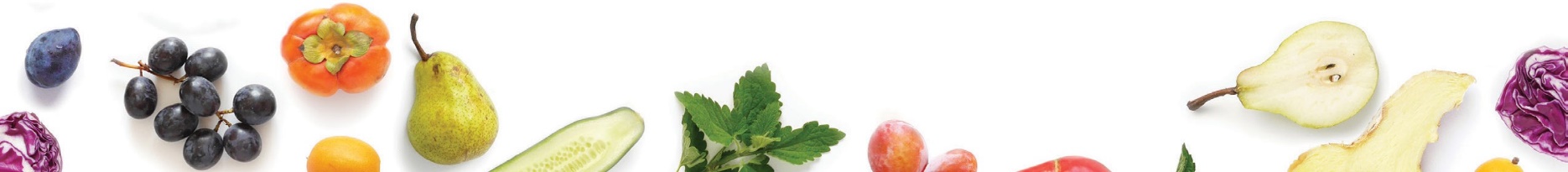 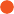 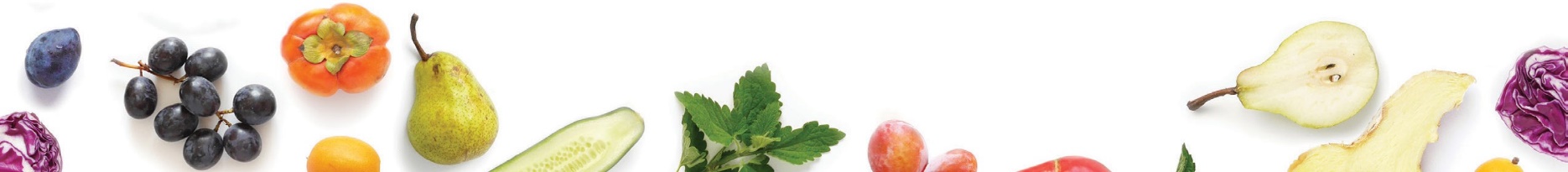 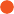  Sponsorship Opportunities ContinuedSponsorship Opportunity 4:Sponsor Emergency Meals for a month = $1,000 for a monthFrom time to time, a family during an emergency needs assistance. We supply the emergency meals for the family. This opportunity can be repeated at your convenience to provide more emergency meals to our community members in need. Potential recognition: Two thank you shout-outs on social media (Facebook, Instagram, LinkedIn, Twitter during the month you sponsored.A cheerful mention in our Monthly Client Newsletter. A mention in a monthly eNews.A logo placed on our Sponsors & Partners section on our front web page and partnership page.Contact Shoshana Fanizza for more information: shoshana@mowboulder.org | 720-780-3382I am ready to sponsor!Bringing health and humanity to the table